Publicado en Madrid el 03/03/2021 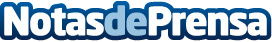 Atos es nombrado líder en Computación Cuántica en EuropaAtos anuncia que ha sido nombrada líder en el Market Landscape for Quantum Computing de Technology Business Research Inc (TBR). Atos ha sido identificada como líder por su capacidad para avanzar en la exploración y el desarrollo de algoritmos cuánticos, lo que refleja su compromiso de ofrecer beneficios tempranos y concretos de la computación cuántica, aportando nuevos casos de usoDatos de contacto:Paula Espadas620 059 329Nota de prensa publicada en: https://www.notasdeprensa.es/atos-es-nombrado-lider-en-computacion-cuantica Categorias: Internacional E-Commerce Ciberseguridad http://www.notasdeprensa.es